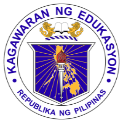 	GRADES 1 to 12	DAILY LESSON LOGSchool:Grade Level:IV	GRADES 1 to 12	DAILY LESSON LOGTeacher:Learning Area:ENGLISH	GRADES 1 to 12	DAILY LESSON LOGTeaching Dates and Time:MARCH 2 – MARCH 6, 2020 (WEEK 7)Quarter:4th QUARTERMONDAYTUESDAYWEDNESDAYTHURSDAYFRIDAYOBJECTIVESA.Content StandardsDemonstrates an understanding of verbal cues for clear expression of ideas.Demonstrates an understanding of verbal cues for clear expression of ideas.Demonstrates an under-standing of library skills to research on a variety of topics. Demonstrates an under-standing of library skills to research on a variety of topics. Demonstrates an under-standing that words are composed of different parts and their meaning changes depending on context.Demonstrates an under-standing that words are composed of different parts and their meaning changes depending on context.B.Performance ObjectiveRecalls details, sequence of events, and shares ideas on texts listened to Recalls details, sequence of events, and shares ideas on texts listened toUses library skills to gather appropriate and relevant information Uses library skills to gather appropriate and relevant informationUses strategies to decode the meaning of words Uses strategies to decode the meaning of words C.Learning Competencies/ Objectives ( Write the LC code for each)EN4LC-IVg-35 -Give one’s reaction to an event or issue heard.-Realize that one should feel proud of those who express their own reasons. EN4OL-IVg-26 -Express one’s reaction to an event or issue.-Distinguish fact and opinion from an informational text.-Use simple sentences in expressing fact and opinion.EN4SS-IVc-17Use the encyclopedia to get information.Decode words with ie and ei sounded as /iy/. EN4SS-IVc-17Use the encyclopedia to get information. EN4V-IVg-45Identify meaning of words with prefixes -de and -dis EN4V-IVg-45Identify meaning of words with prefixes -de and -disCONTENT     ( Subject Matter)Selection: “Will You Go to School this Summer?’Story “Will You Go to School this Summer?”Reading Words with -ie and -eiUsing Encyclopedia to Get InformationsUsing Encyclopedia to Get InformationsDecode Words with Prefixes –de and dis Decode Words with Prefixes –de and dis II.LEARNINGRESOURCESA.References1.Teachers Guide pages409-411409-411416-419419-420420-422420-4222.Learners Material Pages390-392390-392398-400402-404405-407405-407III. PROCEDURESA.Reviewing past lesson or Presenting the new lesson(Drill/Review/Unlocking of difficulties)Unlocking of Difficulties(all year long/round,  vacation breaks, boring, summer)Recalling back on yesterday’s selection:“Will you go to school this summer?”Review of the lessons discussed yesterday and the selection:“Will you go to school this summer?”Recalling on the selection:“Will you go to school this summer? What are prefixes?What are prefixes?B.Establishing a  purpose of the new lesson (Motivation)Show pictures of pupils’ activities during summer.Ask:What activities do each of the children do?When do they usually do such activities?Will you go to school this summer?Ask:What do you think will happen if pupils will go to school this summer?”Reading of words with –ie and –ei.Refer to LM Find Out and Learn p. 399How are the words with-ie and –ei being read?What activities will you do this coming summer?What do prefix de mean?What do prefix dis mean?What do prefix de mean?What do prefix dis mean?C.Presenting Examples/ instances of the new lesson (Presentation)Present the selection:  “Will you go to school this summer?”Original File Submitted and Formatted by DepEd Club Member - visit depedclub.com for moreDivide the text or selection into 4 parts.Say:Let us analyze the selection to know what sentences are facts and opinions.Read a short storyRefer to LM p. 393Look for words with –ie and –ei.Read:Try and LearnRefer to LM p. 402Read words with prefix de and disRefer to LM p.405Read words with prefix de and disRefer to LM p.405D.Discussing new concepts and practicing new skills no.1. (Modeling)Say:Read the selection silently.Refer to LMRead and LearnWhich sentences do you think are facts?Which sentences do you think are opinions?Show a picture of or a real encyclopedia.Ask:If we want to learn more about summer where do we look for the information that we need?Write on the blank the volume number where you can find the given topic.Refer to LM p. 402Give the new meaning of the word with prefix de and prefix dis.Give the new meaning of the word with prefix de and prefix dis.E. Discussing new concepts  and practicing new skills no.2 (Guided Practice)Reading of the selection aloud.Ask:What did you find out in the selection you read? Ask:Can you add more facts or opinions to this topic?Ask:What information can we find in an encyclopedia?Ask:How are the topics arranged in the encyclopedia?Read and identify the prefixes and the rootwords.Refer to LM p.405Read and identify the prefixes and the rootwords.Refer to LM p.405F.Developing Mastery(Leads to Formative Assessment 3.)(Independent Practice)Are the reasons in the selection the same with the reasons you have in yourselves?Answer the Individual Assessment SheetRefer to LMDo and Learn Exercise 1 p.393Ask:How are the different kinds of information presented in an encyclopedia?Read:Do and LearnRefer to LM p. 403Read the words and write prefix de or disRefer to LM p. 406Read the words and write prefix de or disRefer to LM p. 406 G. Finding practical application of concepts and skills in daily living (Application/Valuing)Ask:Do you want to go to school this summer?Answer: Do and Learn Exercise 2 p.394Ask:Can you understand the contents that are in the encyclopedia?Choose the correct topic for each item then write the volume number in the box.Write the meaning of the word with prefix de or disRefer to LM p. 406Write the meaning of the word with prefix de or disRefer to LM p. 406H. Making Generalization and abstraction about the lesson (Generalization)Is going to school in summer good or bad?Why?Why not?ReadDo and LearnExercise 3-A p.394Say:An encyclopedia is a reference work that contains information about many different subjects or information about a particular subject.Say:An encyclopedia is a reference work that contains information about many different subjects or information about a particular subject.What are prefixes?What is the meaning of words with de and dis?What are prefixes?What is the meaning of words with de and dis?I. Evaluating learningAnswer the questions onTalk about ItLM p. 391Read and answer what is asked in Exercise 3-B and Exercise 3-CRefer to LM Do and Learn Let the children read the words with -ie and –ei once again. Answer the questions prepared by the teacher.Choose the word from the box that best completes each sentence.Choose the word from the box that best completes each sentence.J. Additional activities for application and remediation (Assignment)Show and tell:Picture or drawing of what you did last summer.Write 2 sentences that expresses a fact and an opinion.Write 2 sentences with ie/ei words.Answer the questions prepared by the teacher.Write 5 sentences with prefix de and prefix dis.Write 5 sentences with prefix de and prefix dis.V.REMARKSVI.REFLECTIONNo. of learners who earned 80% in the evaluation___ of Learners who earned 80% above___ of Learners who earned 80% above___ of Learners who earned 80% above___ of Learners who earned 80% above___ of Learners who earned 80% aboveNo. of learners who require additional activities for remediation who scored below 80%___ of Learners who require additional activities for remediation___ of Learners who require additional activities for remediation___ of Learners who require additional activities for remediation___ of Learners who require additional activities for remediation___ of Learners who require additional activities for remediationDid the remedial lessons work? No. of learners who have caught up with the lesson___Yes  ___No____ of Learners who caught up the lesson___Yes  ___No____ of Learners who caught up the lesson___Yes  ___No____ of Learners who caught up the lesson___Yes  ___No____ of Learners who caught up the lesson___Yes  ___No____ of Learners who caught up the lessonNo. of learners who continue to require remediation___  of Learners who continue to require remediation___  of Learners who continue to require remediation___  of Learners who continue to require remediation___  of Learners who continue to require remediation___  of Learners who continue to require remediationWhich of my teaching strategies worked well? Why did these work?Strategies used that work well:___ Group collaboration___ Games___ Power Point Presentation___ Answering preliminary activities/exercises___ Discussion___ Case Method___ Think-Pair-Share (TPS)___ Rereading of Paragraphs/Poems/Stories___ Differentiated Instruction___ Role Playing/Drama___ Discovery Method___ Lecture Method    Why?___ Complete IMs___ Availability of Materials___ Pupils’ eagerness to learn___ Group member’s Cooperation in  doing  their  tasksStrategies used that work well:___ Group collaboration___ Games___ Power Point Presentation___ Answering preliminary activities/exercises___ Discussion___ Case Method___ Think-Pair-Share (TPS)___ Rereading of Paragraphs/Poems/Stories___ Differentiated Instruction___ Role Playing/Drama___ Discovery Method___ Lecture Method    Why?___ Complete IMs___ Availability of Materials___ Pupils’ eagerness to learn___ Group member’sCooperation in  doing  their  tasksStrategies used that work well:___ Group collaboration___ Games___ Power Point Presentation___ Answering preliminary activities/exercises___ Discussion___ Case Method___ Think-Pair-Share (TPS)___ Rereading of Paragraphs/Poems/Stories___ Differentiated Instruction___ Role Playing/Drama___ Discovery Method___ Lecture Method    Why?___ Complete IMs___ Availability of Materials___ Pupils’ eagerness to learn___ Group member’sCooperation in  doing  their  tasksStrategies used that work well:___ Group collaboration___ Games___ Power Point Presentation___ Answering preliminary activities/exercises___ Discussion___ Case Method___ Think-Pair-Share (TPS)___ Rereading of Paragraphs/Poems/Stories___ Differentiated Instruction___ Role Playing/Drama___ Discovery Method___ Lecture Method     Why?___ Complete IMs___ Availability of Materials___ Pupils’ eagerness to learn___ Group member’sCooperation in  doing  their  tasksStrategies used that work well:___ Group collaboration___ Games___ Power Point Presentation___ Answering preliminary activities/exercises___ Discussion___ Case Method___ Think-Pair-Share (TPS)___ Rereading of Paragraphs/Poems/Stories___ Differentiated Instruction___ Role Playing/Drama___ Discovery Method___ Lecture Method     Why?___ Complete IMs___ Availability of Materials___ Pupils’ eagerness to learn___ Group member’sCooperation in  doing  their  tasksWhat difficulties did I encounter which my principal or supervisor can help me solve?__ Bullying among pupils__ Pupils’ behavior/attitude__ Colorful IMs__ Unavailable Technology       Equipment (AVR/LCD)__ Science/ Computer/       Internet Lab__ Additional Clerical works__Reading Readiness__Lack of Interest of pupils__ Bullying among pupils__ Pupils’ behavior/attitude__ Colorful IMs__ Unavailable Technology       Equipment (AVR/LCD)__ Science/ Computer/       Internet Lab__ Additional Clerical works__Reading Readiness__Lack of Interest of pupils__ Bullying among pupils__ Pupils’ behavior/attitude__ Colorful IMs__ Unavailable Technology       Equipment (AVR/LCD)__ Science/ Computer/       Internet Lab__ Additional Clerical works__Reading Readiness__Lack of Interest of pupils__ Bullying among pupils__ Pupils’ behavior/attitude__ Colorful IMs__ Unavailable Technology       Equipment (AVR/LCD)__ Science/ Computer/       Internet Lab__ Additional Clerical works__Reading Readiness__Lack of Interest of pupils__ Bullying among pupils__ Pupils’ behavior/attitude__ Colorful IMs__ Unavailable Technology       Equipment (AVR/LCD)__ Science/ Computer/       Internet Lab__ Additional Clerical works__Reading Readiness__Lack of Interest of pupilsWhat innovation or localized materials did I use/discover which I wish to share with other teachers?Planned Innovations:__ Localized Videos __ Making use big books from      views of the locality__ Recycling of plastics  to be used as Instructional Materials__ local poetical  composition__Fashcards__PicturesPlanned Innovations:__ Localized Videos __ Making use big books from      views of the locality__ Recycling of plastics  to be used as Instructional Materials__ local poetical  composition__Fashcards__PicturesPlanned Innovations:__ Localized Videos __ Making use big books from      views of the locality__ Recycling of plastics  to be used as Instructional Materials__ local poetical  composition__Fashcards__PicturesPlanned Innovations:__ Localized Videos __ Making use big books from      views of the locality__ Recycling of plastics  to be used as Instructional Materials__ local poetical  composition__Fashcards__PicturesPlanned Innovations:__ Localized Videos __ Making use big books from      views of the locality__ Recycling of plastics  to be used as Instructional Materials__ local poetical  composition__Fashcards__Pictures